На основу члана 116. став 1.  Закона о јавним набавкама („Сл.гласник РС“ бр.124/2012, 14/2015 и 68/2015), Градска управа за инфраструктуру и развој  Града Ужица објављујеОБАВЕШТЕЊЕ О ЗАКЉУЧЕНОМ УГОВОРУ
Назив и адреса наручиоца: Градска управа за инфраструктуру и развој, ул.Д.Туцовића бр.52, УжицеВрста наручиоца: градска и општинска управаИнтернет страница наручиоца: www.uzice.rs Редни број јавне набавке у плану набавки: 1.3.50Врста поступка: отворени поступак  Врста предмета набавке: радовиОпис предмета набавке: Кишна канализација Иве АндрићаПрирода и обим радова и основна обележја радова, место извршења радова: израда кишне канализације у улици Иве Андрића; обим радова: дефинисан предмером, место извођења радова: Град Ужице, улица Иве Анрића.Назив и ознака из општег речника набавке: радови на канализационој мрежи – 45232410-9.Процењена вредност јавне набавке: 10.833.333 динара без ПДВ-аУговорена вредност јавне набавке: 10.792.935 динара без ПДВ-а                                                             12.951.522 динара са ПДВ-омКритеријум за доделу уговора: најнижа понуђена ценаБрој примљених понуда: 1 (једна) понудеНајвиша понуђена цена: 10.792.935 динара без ПДВ-аНајнижа понуђена цена: 10.792.935 динара без ПДВ-аНајвиша понуђена цена код прихватљивих понуда: 10.792.935 динара без ПДВ-аНајнижа понуђена цена код прихватљивих понуда: 10.792.935 динара без ПДВ-аДео или вредност уговора који ће се извршити преко подизвођача: не наступа са подизвођачемДатум доношења одлуке о додели уговора:  13.08.2019. годинеДатум закључења уговора:  22.08.2019. годинеОсновни подаци о добављачу:  Група понуђача:МПП Јединство ад ул.Првомајска бб Севојно ПИБ:102136136; МБ:07188307 (носилац посла); ГП Стабил-про доо ул.Ратарска 152, Ужице ПИБ: 103854737; МБ: 20032391 (члан групе) и Domextra доо ул.Росуље 17, Ужице ПИБ: 101501856; МБ: 07366132 (члан групе)Период важења уговора: до испуњења уговорних обавезаОколности које представљају основ за измену уговора: околности су дефинисане чланом 21. и чланом 22. уговора о извођењу радова на кишној канализацији у улице Иве АндрићаЛица за контакт: Славиша Пројевић, slavisa.projevic@uzice.rs и Милица Николић, milica.nikolic@uzice.rs 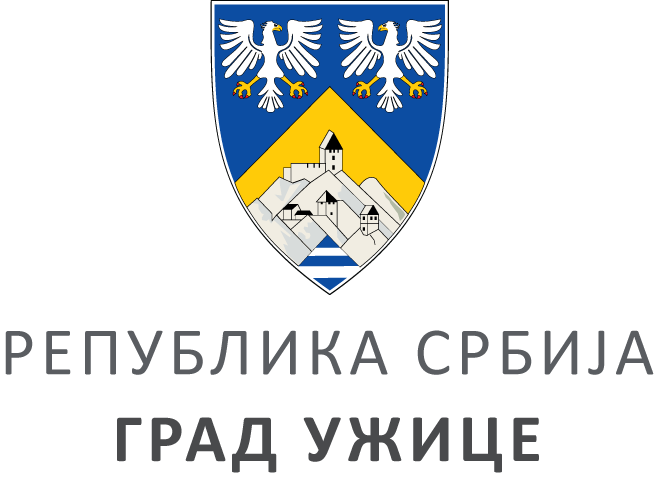 ГРАДСКА УПРАВА ЗА ИНФРАСТРУКТУРУ И РАЗВОЈГРАДСКА УПРАВА ЗА ИНФРАСТРУКТУРУ И РАЗВОЈГРАДСКА УПРАВА ЗА ИНФРАСТРУКТУРУ И РАЗВОЈГРАДСКА УПРАВА ЗА ИНФРАСТРУКТУРУ И РАЗВОЈVIII ББрој: 404-200/19ББрој: 404-200/19Датум:Датум:23.08.2019